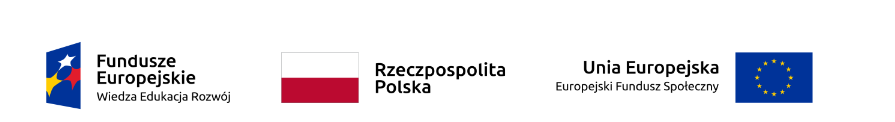 Załącznik nr 2 do zapytania ofertowegoSPECYFIKACJA TECHNICZNACukierki – krówki – 7 kgMleczne ciągutkiKubki – 50 szt.Pojemność 350ml-380 mlMateriał: ceramikaKształt: kanciastyKolor: mixMożna myć w zmywarceMożna używać w kuchence mikrofalowejZnakowanie: sitodrukDługopis – 500 szt.Wymiary: ok. 142x10 mmMateriał: metal/powłoka soft touchKolor: mixWkład półżelowi niebieskiZnakowanie: grawerPodkładki pod mysz – 50 szt.Wymiary: ok. 230x200x3 mmAntypoślizgowy spódKolor: tło błękitneNotes – 60 szt.Format A5 Gumka do zamykaniaZakładka – tasiemkaLiniaPapier 70g/m2, 80 stronTwarda okładkaZnakowanie: sitodrukTorba na zakupy – 100 szt.BawełnaFormat mieszczący A4wymiary ok: 38 x 42 cmdługość paska ok. 60 cmgramatura 150-200g/m2nadruk jednostronnyznakowanie: sitodrukParasol automatyczny- 20 szt.Średnica: ok. 100cmMateriał: metal/poliesterPoszycie: poliestru-pongeeKolor: granatAutomatyczne zamykanie i otwieranieZnakowanie: sitodrukWorki ze sznurkami- 100 szt.Wymiary: ok. 45x35 cmMateriał: poliester 210TKolor: błękitZnakowanie: sitodrukSmycze z karabińczykiem – 100 szt.Wymiary: szerokość 1,5 cmMateriał: poliester/bawełnaSmycz z nadrukiem dwustronnymZnakowanie: sitodruk/tampodrukBidon – 50 szt.Pojemność: 650-700 mlMateriał: tritanZnakowanie: sitodrukZestaw (długopis + ołówek automatyczny) – 20 szt.Wymiary: ok. 18x7x4 cmDługopis i ołówek automatyczny z mosiądzu – srebrneEleganckie pudełkoZnakowanie: grawerTorba papierowa – 70 szt.Wymiary: 24x10x32 cm (mieszcząca A4)Uchwyt skręcanyGramatura: 80-110 g/m2Kolor: błękitKoszulki sportowe – 100 szt.Materiał: poliester, szybkoschnącyGramatura: 130-150g/m2Krój: uniwersalny z krótkim rękawemKolor: różowy, błękit, szary, granat, pomarańczowy, żółtyRozmiar: S,M,LTeczka na dokumenty/organizer- 20 szt.Wymiary: ok. 26 x 31 x 1,2 cm (mieszcząca A4)Zapinana na zatrzaskDo teczki dołączony kartkowy notes A4 w linie Teczka wyposażona w kieszonkę na dokumenty formatu A4 i mniejsze kieszonkiSkóra ekologicznaZnakowanie: tampodrukTorba składana na zakupy – 100 szt.Wymiary: ok. 38 x 48 cmMateriał: poliesterZnakowanie: sitodrukWielokrotnego użytkuZ futerałem Kolor: mixLatarka podręczna – 50 szt.Latarka kieszonkowa z paskiem, minimum 9 diod ledMateriał: aluminiumznakowania: TampodrukKolor: mixMaskotka pluszowa – Miś – 80 szt. Maskotka pluszowa (miś) w koszulce z logiemMateriał: plusz, welur, poliester, bawełnaRozmiar: ok. 15-20 cmZnakowanie: sitodrukOpaska odblaskowa- 100 szt.Samozaciskająca wykonana z folii odblaskowej PCV ze sprężynującą blaszką w środku, od spodu czarny welur,Kolor: żółty, zielony, pomarańczowywymiary ok. 34 cm x 3 cm metoda znakowania: sitodruk/tampodruk/wielokolorowy nadruk UV kolor: żółty, zielony, pomarańczowy, czerwony, niebieski. Powerbank- 50 szt.moc minimalna 10000 mAh, materiał: aluminiummoc wejścia (micro USB i USB typu C)5V/2A, moc wyjścia: 5/2A, czas ładowania: max 10 h,w zestawie kabel do ładowania, lamka LEDGniotki antystresowe- 80 szt.Kolor: mixTechnika znakowania: tampodrukPen drive – 50 szt.Pojemność nie mniejsza niż 32 GB, USB 2.0Kompatybilność z systemem operacyjnym: Windows/MacOS/LinuxZnakowanie: grawer laserowy/tampodrukMateriał: metal,plastikKolor: mixKubki termiczne – 100 szt.Pojemność ok. 350 mlWykonany ze stali nierdzewnej, izolacja próżniowa, podwójne ścianki ze stali nierdzewnej z próżnią między ściankamiplastikowa pokrywa, szczelne zamknięcie, funkcja push open / closeTermos- 30 szt.ze stali nierdzewnej z podwójnymi ściankami, zintegrowany kubek w nakrętcepojemność – 1 lStojak na telefon-80 szt.Materiał: bambusNadruk: grawer laserowy / tampodrukKlips stojący do notatek – 100 szt.Zestaw mini zakreślaczy w kwiatuszku – 100 szt.WielokoloroweMateriał: plastikDruk UV, tampodruk Breloki – 50 szt.Materiał: metalZnakowanie: grawerKolorystyka materiałów promocyjnych powinna być w barwach loga CUS.Znakowanie musi być wykonane zgodnie z wzorem podanym przez Zamawiającego.Opracowanie graficzne znakowania Wykonawca uzgodni z Zamawiającym przed realizacją. Wszelkie uwagi zgłoszone przez Zamawiającego dotyczące przedstawionych projektów graficznych muszą zostać uwzględnione przez Wykonawcę.